В соответствии со статьей 69.1 Федерального закона от 13 июля 2015 года № 218-ФЗ «О государственной регистрации недвижимости»:1.В отношении земельного участка с кадастровым номером 21:06:170503:42 расположенного по адресу: Чувашская Республика, Алатырский р-н, пос. Алтышево, ул. Заводская,д.95 в качестве его правообладателя, владеющего данным объектом недвижимости на праве собственности, выявлено –Симарзина Алла Валентиновна, ……….  года рождения, паспорт  ……….  № ………., выданный ………., зарегистрированной по адресу: ……….2. Право собственности Симарзиной Аллы Валентиновны на указанный в пункте 1 настоящего распоряжения земельный участок подтверждается решением Алатырского районного суда Чувашской Республики от 20.01.2021г. дело № 2-195/2021, вступившем в законную силу 24.02.2021г.          3. Отделу экономики и муниципального имущества направить данное распоряжение для внесения изменений в Единый государственный реестр недвижимости.И.о. главы администрации                                                              О.Г Прошенкова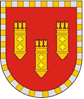 Администрация Алатырского районаЧувашской РеспубликиРАСПОРЯЖЕНИЕ.03.2022 № _____г. АлатырьУлатӑр район администрацийӗ Чӑваш РеспубликинХУШУ.03.2022 № _____Улатӑр г.